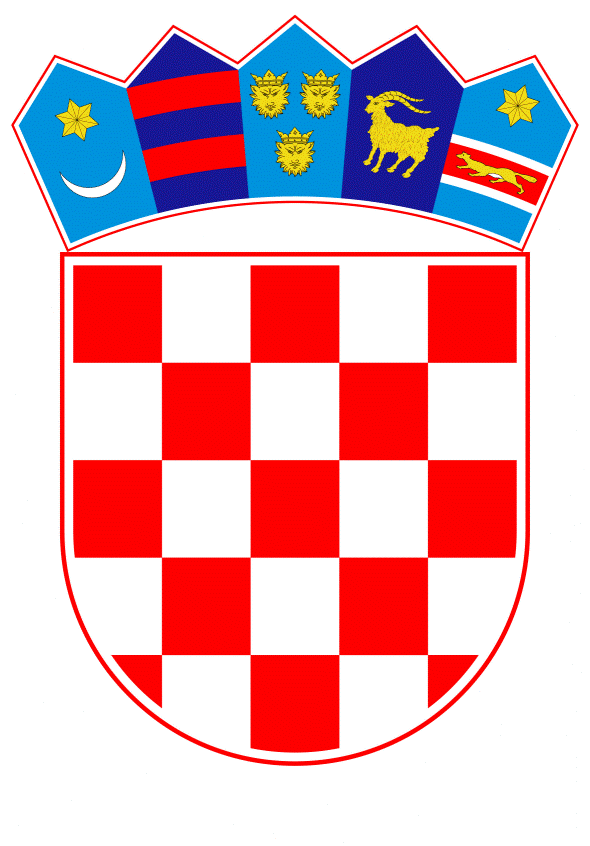 VLADA REPUBLIKE HRVATSKEZagreb, 15. ožujka 2019.______________________________________________________________________________________________________________________________________________________________________________________________________________________________PrijedlogNa temelju članka 31. stavka 2. Zakona o Vladi Republike Hrvatske (Narodne novine, broj 150/11, 119/14, 93/16 i 116/18) i točke  V. stavka 1. Odluke o kriterijima i načinima za stambeno zbrinjavanje stanovnika zgrada i uklanjanje ostataka porušenih obiteljskih kuća i drugih stambenih zgrada koje su uništene ili oštećene zbog klizanja tla na području Hrvatske Kostajnice i drugih područja u Republici Hrvatskoj (Narodne novine, broj 60/18), Vlada Republike Hrvatske je na sjednici održanoj __________ 2019. godine donijelaODLUKUo donošenju Programa zbrinjavanja stanovnika zgrada i uklanjanja ostataka porušenih obiteljskih kuća i drugih stambenih zgrada koje su uništene ili oštećene zbog klizanja tla na području Hrvatske KostajniceI.Donosi se Program zbrinjavanja stanovnika zgrada i uklanjanja ostataka porušenih obiteljskih kuća i drugih stambenih zgrada koje su uništene ili oštećene zbog klizanja tla na području Hrvatske Kostajnice, u tekstu koji je dostavilo Ministarstvo graditeljstva i prostornoga uređenja aktom, klase: 371-01/19-01/55, urbroja: 531-01-19-18, od 11. ožujka 2019. godine.II.Zadužuje se Ministarstvo graditeljstva i prostornoga uređenja da Program iz točke I. ove Odluke objavi na svojim internetskim stranicama.III.Zadužuje se Ministarstvo graditeljstva i prostornoga uređenja da, sukladno Odluci o kriterijima i načinima za stambeno zbrinjavanje stanovnika zgrada i uklanjanje ostataka porušenih obiteljskih kuća i drugih stambenih zgrada koje su uništene ili oštećene zbog klizanja tla na području Hrvatske Kostajnice i drugih područja u Republici Hrvatskoj, u roku od 3 mjeseca od dana stupanja na snagu ove Odluke, izradi i dostavi Vladi Republike Hrvatske Program zbrinjavanja stanovnika zgrada i uklanjanja ostataka porušenih obiteljskih kuća i drugih stambenih zgrada koje su uništene ili oštećene zbog klizanja tla i na drugim područjima u Republici Hrvatskoj.IV.Ova Odluka stupa na snagu danom donošenja, a objavit će se u Narodnim novinama.KLASA: URBROJ:Zagreb,                                                                                                                                                                                                                   PREDSJEDNIK                                 mr. sc. Andrej PlenkovićOBRAZLOŽENJETočkom V. stavkom 1. Odluke o kriterijima i načinima za stambeno zbrinjavanje stanovnika zgrada i uklanjanje ostataka porušenih obiteljskih kuća i drugih stambenih zgrada koje su uništene ili oštećene zbog klizanja tla na području Hrvatske Kostajnice i drugih područja u Republici Hrvatskoj (Narodne novine, broj 60/18) propisano je da se zbrinjavanje stanovnika i uklanjanje ostataka porušenih zgrada provodi u skladu s programom zbrinjavanja kojeg, na prijedlog Ministarstva graditeljstva i prostornoga uređenja i Središnjeg državnog ureda za obnovu i stambeno zbrinjavanje, donosi Vlada Republike Hrvatske.Na području Hrvatske Kostajnice Središnji državni ured za obnovu i stambeno zbrinjavanje pristupio je, temeljem Zaključka Vlade Republike Hrvatske Klasa: 022-03/18-07/106, ur. broj: 50301-27/25-18-1 od 15. ožujka 2018. godine i Odluke o kriterijima i načinima za stambeno zbrinjavanje stanovnika zgrada i uklanjanje ostataka porušenih obiteljskih kuća i drugih stambenih zgrada koje su uništene ili oštećene zbog klizanja tla na području Hrvatske Kostajnice i drugih područja u Republici Hrvatskoj („Narodne novine“, broj 60/18), obnovi stambenih jedinica iz stambenog fonda Republike Hrvatske s kojima raspolaže na području Hrvatske Kostajnice.Predmetnom Odlukom donosi se Program zbrinjavanja stanovnika zgrada i uklanjanja ostataka porušenih obiteljskih kuća i drugih stambenih zgrada koje su uništene ili oštećene zbog klizanja tla na području Hrvatske Kostajnice za stanovnike Hrvatske Kostajnice za koje je Republika Hrvatska osigurala smještaj u stambenim jedinicama kojima raspolaže na području Hrvatske Kostajnice.Ministarstvo graditeljstva i prostornoga uređenja zadužuje se da u roku od tri mjeseca izradi i Vladi Republike Hrvatske dostavi Program zbrinjavanja stanovnika zgrada i uklanjanja ostataka porušenih obiteljskih kuća i drugih stambenih zgrada koje su uništene ili oštećene zbog klizanja tla i za druga područja u Republici Hrvatskoj.Predlagatelj:Ministarstvo graditeljstva i prostornoga uređenjaPredmet:Prijedlog odluke o donošenju Programa zbrinjavanja stanovnika zgrada i uklanjanja ostataka porušenih obiteljskih kuća i drugih stambenih zgrada koje su uništene ili oštećene zbog klizanja tla na području Hrvatske Kostajnice